OBEC ŽALHOSTICE ZVE VŠECHNY DĚTI NA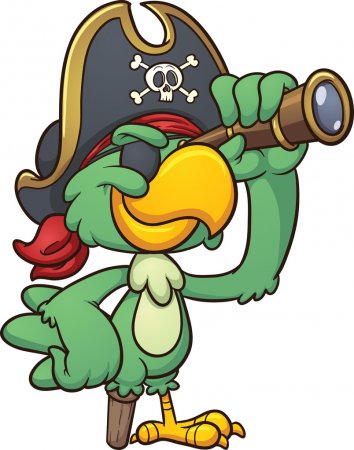 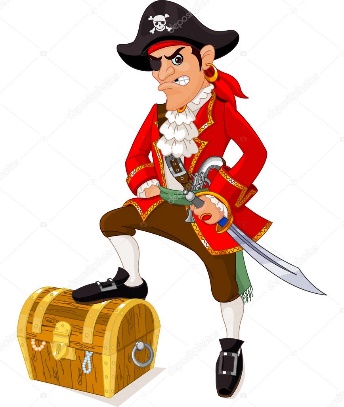 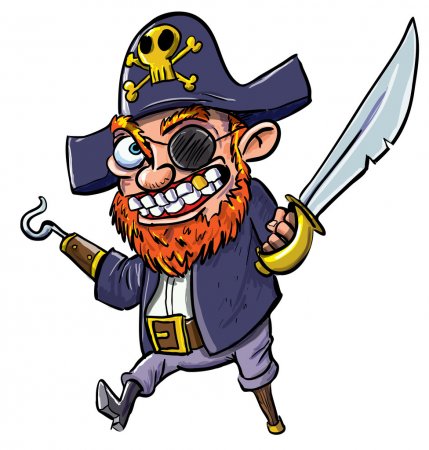 MAŠKARNÍ KARNEVALCESTA ZA POKLADEM   P I R Á T IČEKÁ VÁS ZÁBAVA, HRY, SOUTĚŽE, TVAROVÁNÍ ZVÍŘÁTEK Z BALÓNKŮ, VYHLÁŠENÍ NEJLEPŠÍ MASKY,DISKOTÉKA A NA ZÁVĚR KARNEVALU JE PŘIPRAVENÉ PŘEKVAPENÍ .Možná přijde i kouzelník …SOBOTA 14. BŘEZNA 2020Od 14 hodin v kulturním domě v Žalhosticích.Vstup zdarma.                                                                                                                                                           